一般社団法人 福知山民間社会福祉施設連絡協議会介護・福祉人材養成センター (受付開始9:00)日　　時　1回目：令和元年 7月15日（月）　9：30～17：00　　　　　2回目：令和元年 8月23日（金）　9：30～17：00      　　　　　　　※２回とも、できるだけ同じスタッフの出席をお願いいたします。　内　　容　高齢者施設や障害者施設で働いておられる方、これから働こうと思われている方、また家庭で高齢者や障害のある方の介護をされている方を対象に、介護技術を学ぶとともに実践力を身につけることを目的として開催します。講　　師　　岡本匡弘　学院長　（京都保育福祉専門学院）　　　　　　　京都保育福祉専門学院は、京都で最も歴史のある社会福祉の専門校として、これまでに数えきれないほどの介護のプロを育てておられます。京都で唯一の社会福祉法人立の専門学校として、人に寄り添う教育を重視し、介護のスペシャリストを養成されています。研修内容　　　研修プログラム　　　　　　　1回目　　人間の自然な動きを知ろう(ボディメカニクスの活用)２回目　　移動・移乗の支援(ボディメカニクスを意識した支援)　衣服の着脱と摂食・嚥下の理解会　　場　  介護・福祉人材養成センター（福知山公立大学２号館　２階）主　　催　　一般社団法人　福知山民間社会福祉施設連絡協議会受講料　　１０，０００円（２日分）の費用が必要です。（初日徴収）　　定　　員　　２０名（先着順）　　　　　　　　※定員になり次第受付を終了致します。　　　　　　※受講者が一定数に満たない場合、研修を中止することがあります。申込み期日  　令和元年７月２日（火）お申込み・お問合わせ介護・福祉人材養成センター  京都府福知山市字堀3370　福知山公立大学2号館   TEL. 0773-23-3335　／　FAX. 0773-23-3305参加申込書この用紙に記入して　FAX  してください。申込者氏名　アクセス　　　　　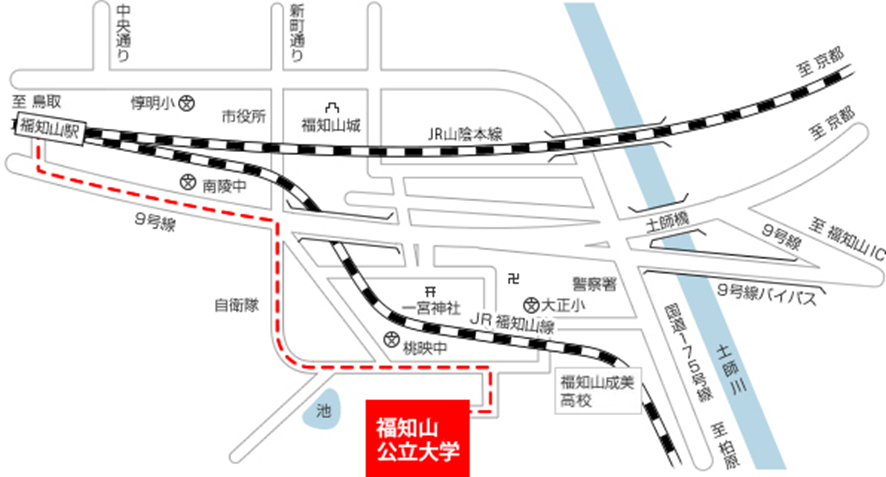 「福祉施設職員介護技術研修」申込み　　　　　　　　　FAX　０７７３－２３－３３０５＜法人名＞　　　<事業所名>　　　　　　　　　　　　　　　　　　　　<職　別><事業所住所>　<電話番号>　　　　　　　　　　　　　　　　　＜FAX番号＞　　　　　NO氏　　名性別経験年数職　　　種　　年　ヶ月　　年　ヶ月年　ヶ月